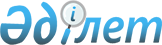 Басым жобалар бойынша шетелдік жұмыс күшін тартуға 2014 жылға арналған квоталарды белгілеу туралыҚазақстан Республикасы Үкіметінің 2014 жылғы 24 ақпандағы № 143 қаулысы

      Қазақстан Республикасының Үкiметi ҚАУЛЫ ЕТЕДI:



      1. Осы қаулыға қосымшаға сәйкес басым жобалар бойынша шетелдік жұмыс күшін тартуға 2014 жылға арналған квота белгіленсін.



      2. Осы қаулы алғашқы ресми жарияланған күнінен бастап қолданысқа енгізіледі.      Қазақстан Республикасының

      Премьер-Министрі                                     С. Ахметов

Қазақстан Республикасы

Үкіметінің      

2014 жылғы 24 ақпандағы

№ 143 қаулысына    

қосымша         

Басым жобалар бойынша шетелдік жұмыс күшін тартуға 2014 жылға

арналған квота
					© 2012. Қазақстан Республикасы Әділет министрлігінің «Қазақстан Республикасының Заңнама және құқықтық ақпарат институты» ШЖҚ РМК
				Р/с

№Жобаның атауыӨтініш берушіІске асырылатын орныІске асырылатын мерзіміКвота

(адам)1234561.Ақтоғай кен байыту комбинатын салу«Kazakhmys Aktogay (Қазақмыс Ақтоғай)» жауапкершілігі шектеулі серіктестігіШығыс Қазақстан облысы, Аягөз ауданы2011 – 2014 ж.ж.8002.Бозшакөл кен байыту комбинатын салу«Kazakhmys Bozshakol (Қазақмыс Бозшакөл)» жауапкершілігі шектеулі серіктестігіПавлодар облысы, Екібастұз ауданы2010 – 2014 ж.ж.19203.«№ 3 станциялық энергия блогын орнатып, Екібастұз МАЭС-2 кеңейту және реконструкциялау«Самұрық-Энерго» акционерлік қоғамыПавлодар облысы, Екібастұз қаласы2010 – 2015 ж.ж.12864.Балқаш ЖЭС-ын салу«Самұрық-Энерго» акционерлік қоғамыАлматы облысы, Жамбыл ауданы, Үлкен ауылы2010 – 2018 ж.ж.8005.Көксу өз. шағын ГЭС-тер сарқырамасын салу (Рудничный ГЭС-1 салу – 2013 ж.; Рудничный ГЭС-2 салу – 2014 ж.) (өтiнiш берушi – «Датанг-ТТ-Энерджи» жауапкершiлiгi шектеулi серiктестiгi)«Датанг-ТТ-Энерджи» жауапкершілігі шектеулі серіктестігіАлматы облысы, Текелі қалалық әкімшілігі, Рудничный кенті2009 – 2014 ж.ж.906.Nomad модельіндегі Ssang Yong маркалы авто-мобильдерін CKD әдісімен (ұсақ тораптық) жинақтау өндірісін құру«СарыарқаАвтоПром» жауапкершілігі шектеулі серіктестігіҚостанай облысы, Қостанай қаласы2012 – 2014 ж.ж.817.Қазақстан Республикасы аумағында «Toyota» авто-мобильдерін құрастыру«СарыарқаАвтоПром» жауапкершілігі шектеулі серіктестігіҚостанай облысы, Қостанай қаласы2013 – 2014 ж.ж.158.Цемент зауытын салу«Каспий Цемент» жауапкершілігі шектеулі серіктестігіМаңғыстау облысы, Маңғыстау ауданы, Шетпе ауылы2007 – 2014 ж.ж.150